Name_____________________________________________		Period_________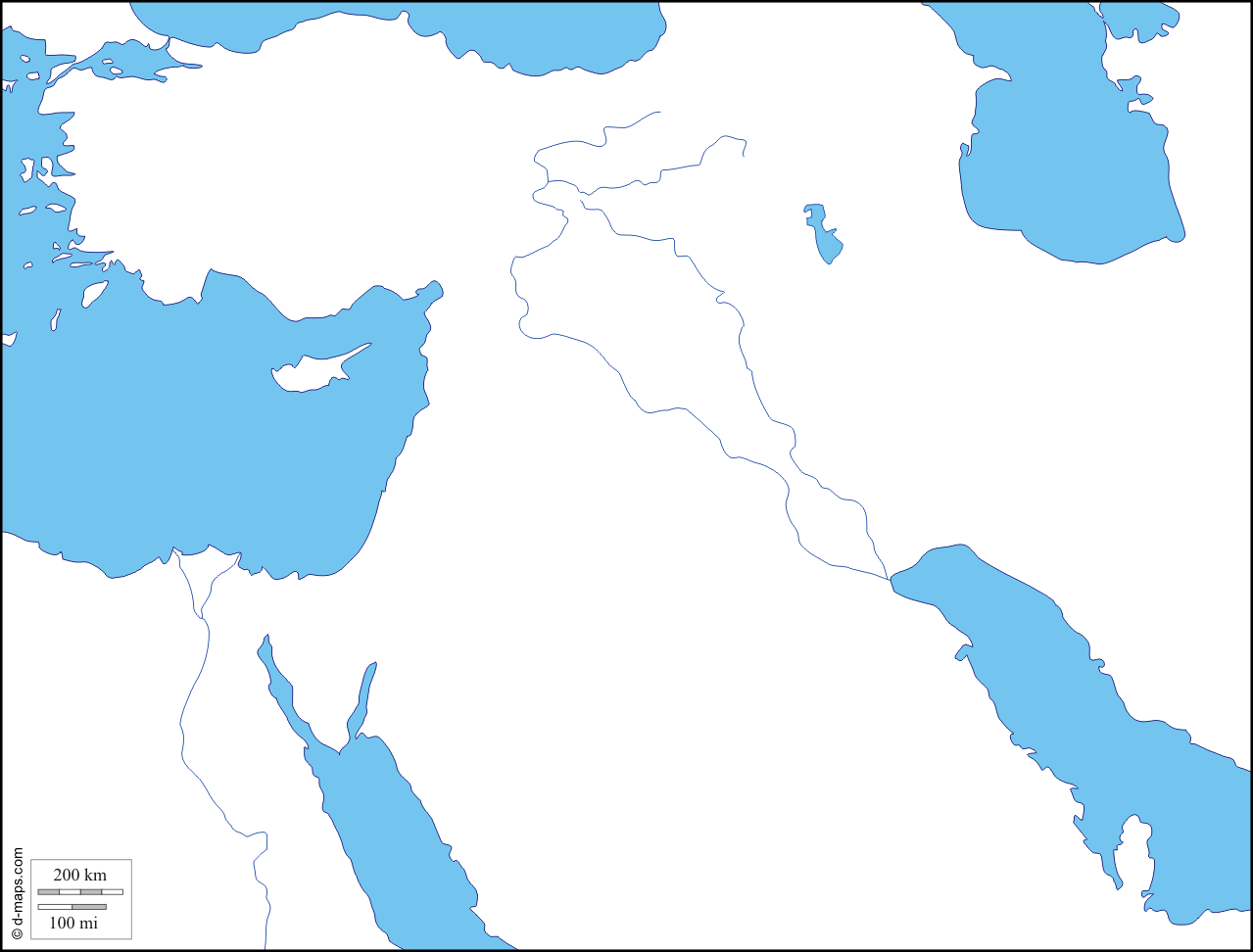 The Middle East:  MesopotamiaThe Fertile Crescent:  Locate on a map and color greenThe Fertile CrescentA strip of _____________________ stretching from the _____________________ to_____________________________________.The cradle of ___________________________.Surrounded by _________________ and _________________________________.Tribes of wandering herders often ___________________ the valley, ______________________ it, and established ______________________.The history of the fertile crescent is one of repeated ___________________ and __________________.MesopotamiaMesopotamia:  “______________________________________________” in Greek.The  _____________________ and _____________________ rivers flow down from the _____________into Mesopotamia's ___________________________________.Every year, the rivers bring _______________ to nourish the soil.First farm settlements formed around __________________________.The Rise of the SumeriansFarm settlements gradually developed into __________________ between 4000 and 3000BCThe cities became the _____________________, _____________________, ___________________, and ________________________ centers of civilizations.The Rise of the SumeriansIn southern Mesopotamia, a people known as the ___________________________ developed the world’s first civilization.It is unknown when the Sumerians settled in Mesopotamia or where they were originally from.By _______________________ BC several hundred thousand Sumerians were living in southern Mesopotamia.City StatesThe first major cities in Sumer had about ______________________ residents.By 2,000 BC some of Sumer’s cities had more than _____________________ people.A city state is _______________________________________________________________________________________________________________________________________________________________________.The amount of countryside controlled by each city state depended on its ________________________.City states fought each other to gain more _____________________.Warring CitiesCity states built up strong armies and thick walls around their cities for _______________________.Individual city states gained and lost power over time._____________, __________________, ______________________ were all powerful city states.GovernmentSumer’s earliest governments were controlled by _________________________________.During war time, ____________________________ would take over.  Eventually, some commanders kept control for the government.  This paved the way for ___________________________.Sumerian AchievementsWritingWrote with a tool called ___________________.Letters were __________________shaped.The writing was called __________________________________.ArchitectureInvented _____________________________________.Invented temples known as_______________________________________.Scientific AchievementsMay have been the first people to use the ______________________.Used numbers based on _____________________.The concept of sixty minutes/seconds was developed by the Sumerians.The Empires of the Fertile CrescentThe AkkadiansA people known as the _____________________________ lived just north of the Sumerians.They spoke a different ____________________, ____________________________________.Origins
 2,330 BCA man named ____________________ formed a ___________________________ army and launched a series of wars.He defeated all the city states of Sumer and northern Mesopotamia.He formed the world’s first _____________________________.Fall of the AkkadiansRulers after Sargon were ______________________and had trouble protecting the empire.A century after Sargon’s death new waves of invaders swept through the fertile-crescent and the empire collapsed.City states once again began to war against each other.The BabyloniansIn 1792 BC a strong ruler named _________________________________came to power in Babylon.He conquered most of ______________________________________.HammurabiOutstanding political leader and ___________________________________.Created the Code of Hammurabi.Collection of ____________________laws concerned with all aspects of life in Babylon.Punishment was harsh and based on the “____________________________________” principle.The laws found in the code deal with day-to-day laws in Babylon governing ___________________________________________________________________________________________________________________________.   The code also lists penalties for _________________ those laws.The Babylonians were also __________________________ and conquered by outside forces.Code of Hammurabi________________________:  “If any one steal cattle or sheep, or a pig or a goat, if it belong to a god or to the court, the thief shall pay thirty-fold; if they belonged to a freed man of the king he shall pay tenfold; if the thief has nothing with which to pay he shall be put to death.” (# 8)“If any one break a hole into a house (break in to steal), he shall be put to death before that hole and be buried.” (# 21)________________________________: “If any one bring an accusation of any crime before the elders, and does not prove what he has charged, he shall, if it be a capital offense charged, be put to death.”(# 3)_________________________: “If any one find runaway male or female slaves in the open country and bring them to their masters, the master of the slaves shall pay him two shekels of silver.” (# 17)“If a slave say to his master: "You are not my master," if they convict him his master shall cut off his ear.” (# 282)Code of Hammurabi__________________________________: “If any one hire a ferryboat, he shall pay three gerahs in money per day.” (# 275)_________________________________: “If a builder build a house for some one, and does not construct it properly, and the house which he built fall in and kill its owner, then that builder shall be put to death.” (# 229)Other EmpiresThe ____________________________________, ____________________________, and______________________________ each came to power, but eventually fell making way for new empires.The _________________________ eventually came to power in 539 BC and ruled for several centuries.Countries in the Middle EastTurkeySyriaAfghanistanUnited Arab EmiratesIranSaudi ArabiaOman JordanCyprusIraqKuwaitIsraelQatarYemenLebanon